РОССИЙСКАЯ ФЕДЕРАЦИЯАДМИНИСТРАЦИЯ МУНИЦИПАЛЬНОГО ОБРАЗОВАНИЯБУДОГОЩСКОЕ ГОРОДСКОЕ ПОСЕЛЕНИЕКИРИШСКОГО МУНИЦИПАЛЬНОГО РАЙОНА 			                ЛЕНИНГРАДСКОЙ ОБЛАСТИ                                       ПОСТАНОВЛЕНИЕ О внесении изменений в постановление администрацииБудогощское городское поселение  от 12.03.2015 № 33 «Об утверждении административного регламента по предоставлению муниципальной услуги «Приватизация жилых помещений муниципального жилищного фонда  муниципального образования Будогощское городское поселение Киришского муниципального района Ленинградской области».	В соответствии с протестом Киришской городской прокуратуры от 28.06.2016 « 07-85-2016 Администрация муниципального образования Будогощского городского поселенияПОСТАНОВЛЯЕТ:Внести следующие изменения в постановление администрации Будогощское городское поселение  от 12.03.2015 № 33  «Об утверждении административного регламента по предоставлению муниципальной услуги  «Приватизация жилых помещений муниципального  жилищного фонда  муниципального образования Будогощское городское поселение Киришского муниципального района  Ленинградской области»:- п.4.3.5. изложить в следующей редакции : «В течении двух месяцев с момента подачи заявления на приватизацию жилого помещения граждане подписывают договор передачи лично в присутствии уполномоченного специалиста отдела, который регистрирует договор в  соответствующем журнале. Граждане получают на руки 4 экземпляра договора и копии документов, необходимых для регистрации права собственности … и далее по тексту».2.	 Специалисту 1 категории администрации поселения Н.С. Павлюк опубликовать постановление в газете «Будогощский вестник» и разместить его на официальном сайте.3.	Постановление вступает в силу через 30 дней после его официального опубликования.4.	Контроль за выполнением постановления оставляю за собой.Глава администрации								И.Е. РезинкинРазослано: в дело, Н.С. Павлюк, М.В. Несмелова, прокуратура, официальный сайт, газета «Будогощский вестник».От 29 июля 2016 года№  92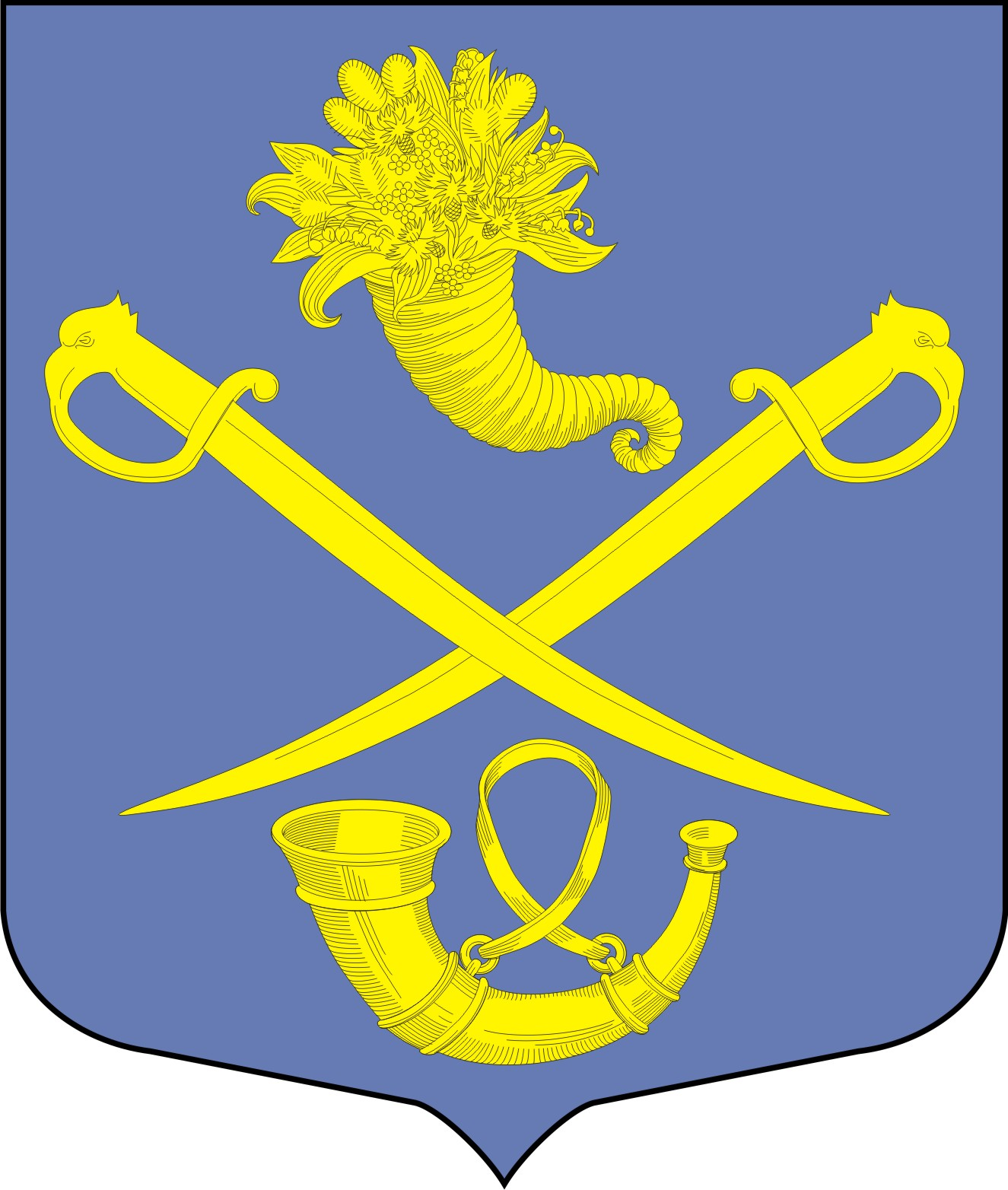 